InhoudsopgaveOver de auteur/ Over mijInhoud Inhoud Inhoud Call to actionActie!Voorbeeld:Ontdek of ik je verder kan helpen met …Binnenkort geef ik een gratis online workshop waarin ik je live uitlegwat een online training voor jouw business kan betekenen.
Of 
Boek een gratis adviesgesprek met mij in. Tijdens dit gesprek geef ik je minstens twee krachtige tips voor je … afgestemd op jouw bedrijf en die maken dus dat je direct al kansen ziet voor …..Het kost circa een half uurtje van je tijd die we zo efficiënt en waardevol mogelijk invullen. Maak hier je afspraak: [link naar een pagina waarop een afspraak gemaakt kan worden.]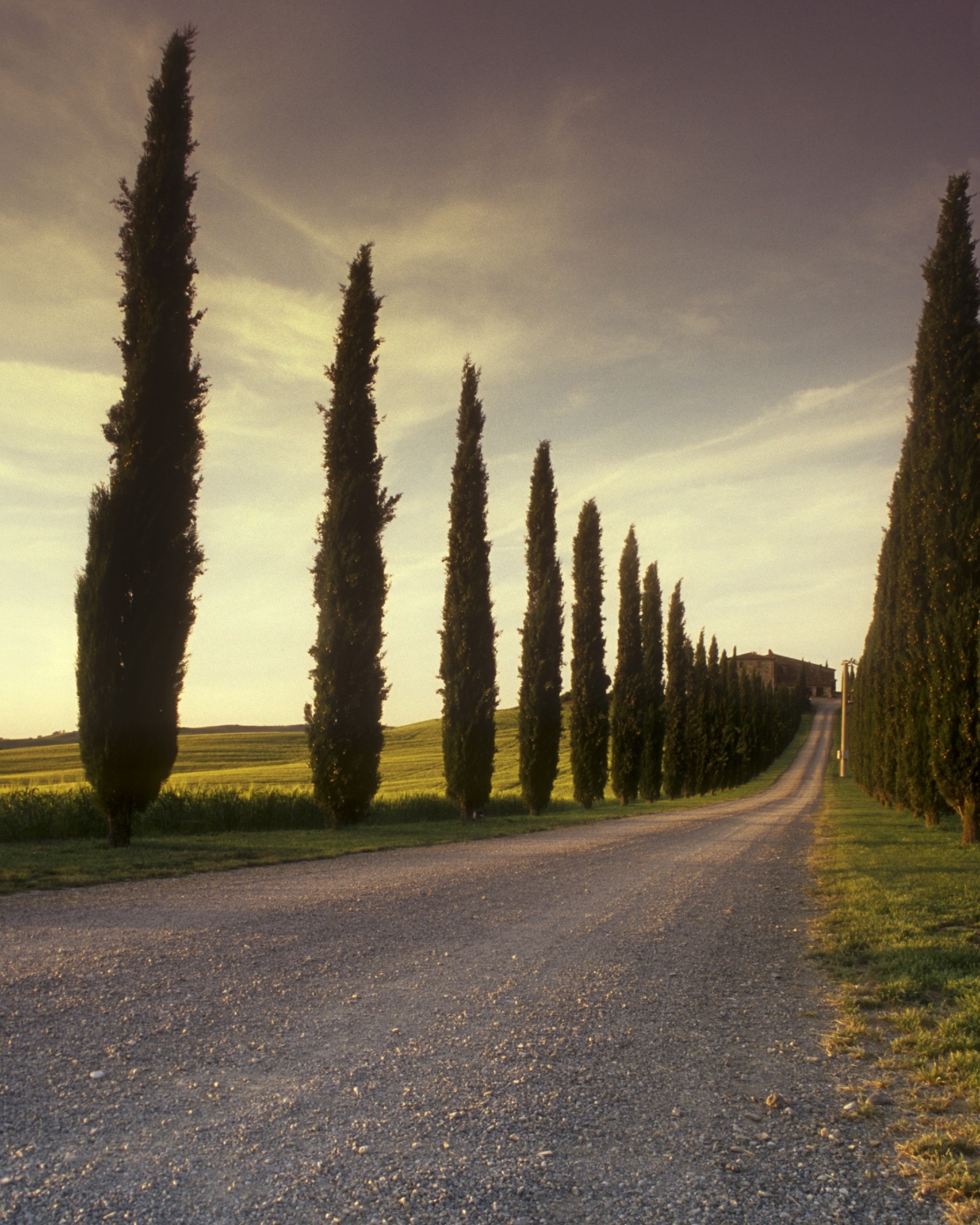 